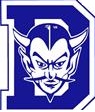 Davis Senior High School Daily Bulletin                                                Wednesday, February 8, 2017 THIS DAY IN HISTORY: 2002 - The exhibit "Places of Their Own" opened at the National Museum of Women in the Arts. The works displayed were by Georgia O'Keeffe, Frida Kahlo and Emily Carr.LUNCH CHOICES: Hoisin BBQ Country Style Spare Rib w/Cajun Fries, Cubano Pork sandwich w/Pesto Pasta, American Hot Dog w/Cajun Fries TODAY:   Hey, hey, hey! It’s almost Friendship Day! Turn in permission slips in to the blue box behind the Front Desk by Wednesday, February 8th and come to Friendship Day on February 10th. Hey potential Key Club officers!  Remember, we will be having a mandatory candidate’s meeting on Wednesday, (2/8).  We will be going over important information about elections so we hope to see you there!Art Club will be meeting today, Wednesday at lunch in O-4. ATHLETICS: Boys Basketball @ Pleasant Grove – 4:00F-5:30JV-7:00VAttention all Spring Sport Athletes who wish to enroll in Independent Lifetime Sports: There will be a mandatory meeting held on Thursday, February 16th during 7th period block in the small gym.  We will begin promptly at 1:00 pm.  Do not be late.  You must attend this meeting to sign up for the course and then you will be officially enrolled in the ILS course for your Spring Sport.  If  you have questions, email Ms. Crawford, jcrawford@djusd.net. ACADEMICS: DHS will offer the SAT on March 11th instead of May.  You can register at www.collegeboard.org.  If you are in need of financial assistance, please contact your counselor. Any student wishing to take AP Art Studio during 2017-18 must turn in a portfolio to any Art Teacher by Wednesday, February 18th.  Please check in A-1 for further information. AP exams are available for purchase in the Webstore now!  $98 per test.  Online and in-person sales: now until 2/28 @ https://BlueDevilOnlineStore.myschoolcentral.com.  In-Person: DHS lunch time only at the Finance Office outside window.  If you are in need of financial assistance, please contact your counselor.  OPPORTUNITIES/EVENTS/MISCELLANEOUS:  Madrigal Pizza Night! It is that time of year again!  If you would like to AUDITION for Madrigals, come to Steve’s and personally hear from current Mads about their experiences.  Ask questions and audition! We hope to see you there!Love to sing? Come audition for the DHS Choral Choirs: the Madrigal Singers, Jazz Choir and Advanced Treble Choir.  Audition applications are due Tuesday, February 21st.  Audition dates are March 6-8th.  There are opportunities to explore the different choirs as follows:Advanced Treble Choir Recruitment Tea on February 15th at 4:00 pm; To receive event location, RSVP to 530-400-3599.  http://davishighatc.wix.com/atcDHS Jazz Choir will present its Cabaret Concert “Let Me Be That Star!” on Saturday, February 18th, 7:00 pm in the Brunelle Theater on the DHS Campus.  www.jazzchoir.netMadrigal Singers’ Pizza Party at Steve’s Pizza, 314 F St., on February 15th at 6:30 pm. http://www.davismadrigals.com/ To apply, please go to any of the choir websites or http://tinyurl.com/ogemg7j Pre-Audition Meeting is Wednesday, March 1st, 4:00 in DHS Room TBD.Students interested in pursuing a career in Veterinary Medicine are invited to attend UC Davis Veterinary School’s “Future Day” on Saturday, April 1 from 8:00-3:00.  Future Day will focus on careers in veterinary medicine and offer hands-on Activities and interactive labs.  The event is free and includes a light breakfast and lunch.  Come to the Career Center to sign-up. Students interested in a career in a health profession are invited to attend the first ever UC Davis High School Pre-Health Symposium on Sunday, April 9 from 8-4 p.m.at UC Davis.  The event will feature speakers, hands-on workshops, and information about careers in the health fields. DHS will cover the cost of attendance for up to 20 students, which includes a t-shirt, bag, lunch and the event.  Come to the Career Center for more information and to sign up.Are you interested in leadership and community service?  If so, come to the Interact meeting this Friday at lunch in L-29, the HUB room.  We will have guest speakers, food and an information session on the Rotary Club’s Camp Royal leadership summer program.  We will also discuss upcoming elections.  Everyone is welcome! We hope to see you in L-29 at lunch this Friday!Davis Aquadarts are looking for swim instructors for swim lessons on TWTH afternoons 3-5 or 5:30 April 4 – May 25.  Contact aquadartswimlessons@gmail.com. If you are a junior interested in pursuing a career in energy resources fields, you may want to attend a free summer camp hosted by Chevron.  The camp is held from June 25-30 on the USC campus and will introduce high school juniors to career opportunities in fossil fuels, solar, biofuels, nuclear energy and information technologies.  Deadline to apply is April 19.  Come to the Career Center for more information.Davis FFA will be selling Valentine’s Day grams on the quad this week Monday through Friday.  V-Day grams come with a carnation and will be delivered during 4th period on Valentine’s Day.  Grams are $3 each or 2 for $5. If you plan to attend community college in the fall, you should attend the Sacramento City College Application Workshop on Thursday, February 23 from 9:00 – 10:30 in the library computer lab.  Representatives will help you complete the Los Rios online application, which is the first step in the registration process.  Your application will allow you to enroll at any of the four Los Rios community colleges.  Come to the Career Center to sign up.Time to sign-up for this month’s Financial Literacy class!  On Friday, February 17 at lunch in the Career Center, the Yolo Federal Credit Union, in partnership with the PTA, will hold another free Financial Literacy class.  Pizza will be provided.  This class will be presented by Sue Westwood, a CPA with Carbahal & Co., and will be on employment taxes, W-2’s, and payroll deductions. This is a great class for students who work or are planning to get a job.  The class size is limited to the first 30 students who sign-up, so sign up in the Career Center soon.It’s your time to shine!  Auditions for the annual show about show business ‘A Tribute to Tony Fields’ are February 15th at 2:45 in P-11.  Come to our short informational meeting on February 14th at 3:45 (in P-11) to find out more!  We want singers, dancers and actors! Become a part of this fun-loving cast and show!The City of Davis has two part-time summer jobs available for a lifeguard and a swim instructor.  Come to the Career Center for more information and a flyer for each job. Seniors, if you order a 2017 panoramic class picture, they are here!  Please go to the Career Center to pick it up.Davis Parent University – Video of Lisa Damour’s lecture is now online!  To view the current lecture with Dr. Lisa Damour, author of ‘Untangled,’ please go to www.davisparentuniversity.com.  Hey CSF! Spring registration will be now through February 17th at lunch times in Room P-13.  Bring your hours sheets, $5 and a pink sheet.  Pink sheets will be available starting February 1st in Room P-13, the DHS Front Office carrousel and the library. If you are a junior boy or junior girl interested in government, come to the Career Center to apply for the American Legion Boys State and Girls State all-expense paid summer programs.  Students in the program will actively participate in all phases of creating and running a working government. Those who apply must be strong academically, have leadership skills and an interest in community and government. Deadline to apply is February 10.  The DHS PTA presents a Gap Year Fair Tuesday 2/28/17 for students to learn more about gap-year options. The fair will run from 6:00 to 8:30 p.m. at the Veterans Memorial Center, 203 E. 14th St., with speakers presenting in the theater from 6:00 to 6:45 p.m. and the fair is taking place in the multipurpose room from 6:45 to 8:30 p.m. The event is free but space is limited. Pre-register at www.eventbrite.com.Visit usagapyearfairs.org/fairs for more information.The Rotary Club is offering two all-expense paid camps in June for high school juniors. Camp Royal leadership-training camp is filled with information, ideas and strategies to help students become more effective leaders. Camp Venture is a motivational summer camp for students interested in pursuing a career in business, particularly as entrepreneurs. Come to the Career Center for camp applications.It's College Tour time!  The City of Davis is offering its annual So-Cal Safari College Tour trip for high school students.  Colleges on the tour are UC Santa Cruz, Cal Poly San Luis Obispo, UC Santa Barbara, UCLA, and USC.  The trip will take place March 27-30.  Cost is $515, which includes transportation, college tours, breakfast, dinner and hotels.  Come to the Career Center for more information.  Applications are now available for the annual UC COSMOS four-week summer program for students in grades 8-12.  Students live on a UC campus, attend classes and labs and work with renowned researchers to explore STEM-related fields in Science, Technology, Engineering and Math.  Come to the Career Center for more information.SENIORS: This is the time of year to apply for financial aid to help you pay for college!  For consideration for federal and state financial aid, you must apply by March 2. Come to the Career Center for information about the financial aid process.CLUBS: Attention NHS members: Registration has now started for the Spring Semester every day in front of Mr. Richardson’s room during lunch.  Bring $5, your report card and your hour sheet if you are a returning member.  Hope to see you there!Lithromantic describes a person who experiences romantic attraction towards others and can enjoy being in a romantic relationship, but only in theory.  Want to learn more and eat some free snacks?  Come to the GSA meeting this Friday at lunch in L-20 above the library! IMPORTANT DATES:  2/9	Catalina Parent/Student pre-Trip Meeting 6:30 pm Library2/9	9th Grade Parent Night for incoming 10th Grade students 7:00 pm Brunelle Theater2/10	Friendship Day2/10	Quarter 3 Progress Period ends2/11 	Jazz Choir Cabaret 6:00 Emerson JHS2/12	Jazz Choir Cabaret 6:00 Emerson JHS2/13	President Lincoln’s Birthday – No School2/16	Orchestra Outreach Concert 10:00 am & 12:00 noon, Brunelle Theater2/17	Financial Literacy class 11:55 am Career Center2/17	Academic Center Awards 2/18	Cabaret Concert Version – Jazz Choir 7:00 pm, Brunelle Theater2/20	Presidents’ Day – No School 2/23	Open House at DHS! 2/23	Sacramento City College Application Workshop, 9:00-10:30 DHS Computer Lab2/28	Gap Year Fair 6:00 – 8:30 Vet’s Memorial 3/2	Secondary Articulation – Early Release